Statistical categories on User records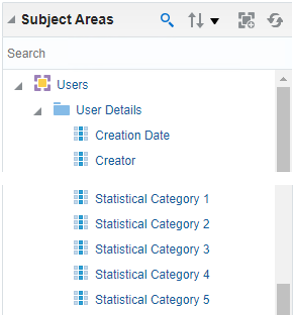 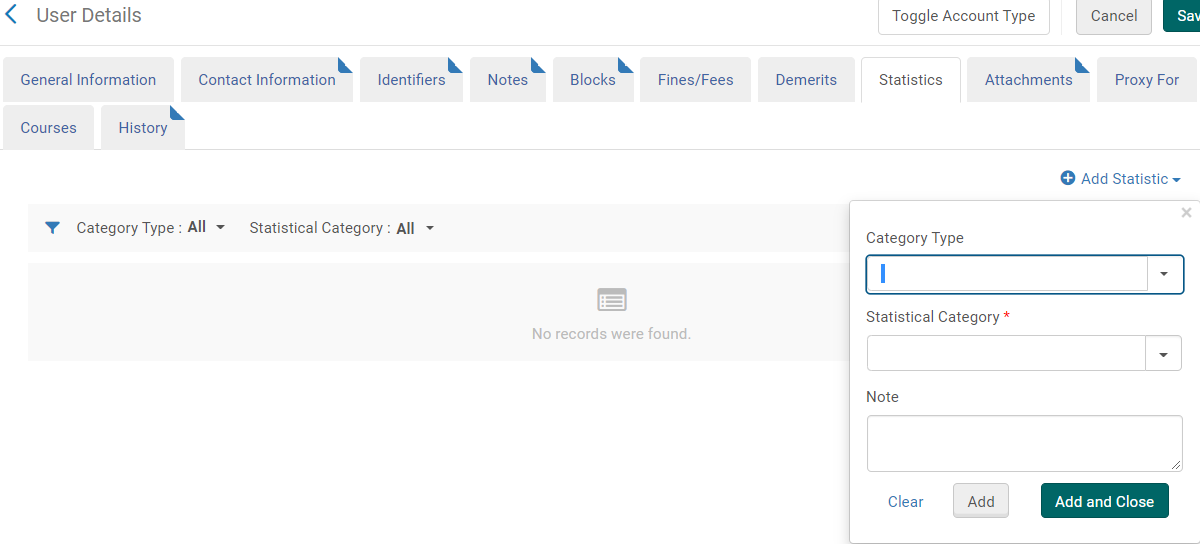 Explanation of configuring “Category type” and “Statistical category” can be found here https://knowledge.exlibrisgroup.com/Alma/Knowledge_Articles/Statistical_categories_in_user_records_and_AnalyticsReporting Codes on PO lines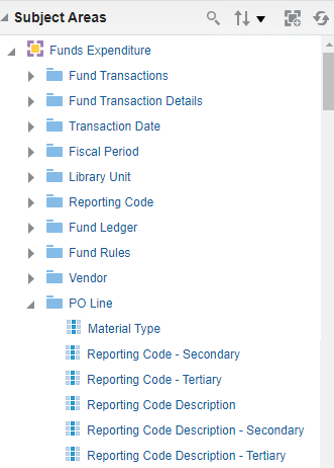 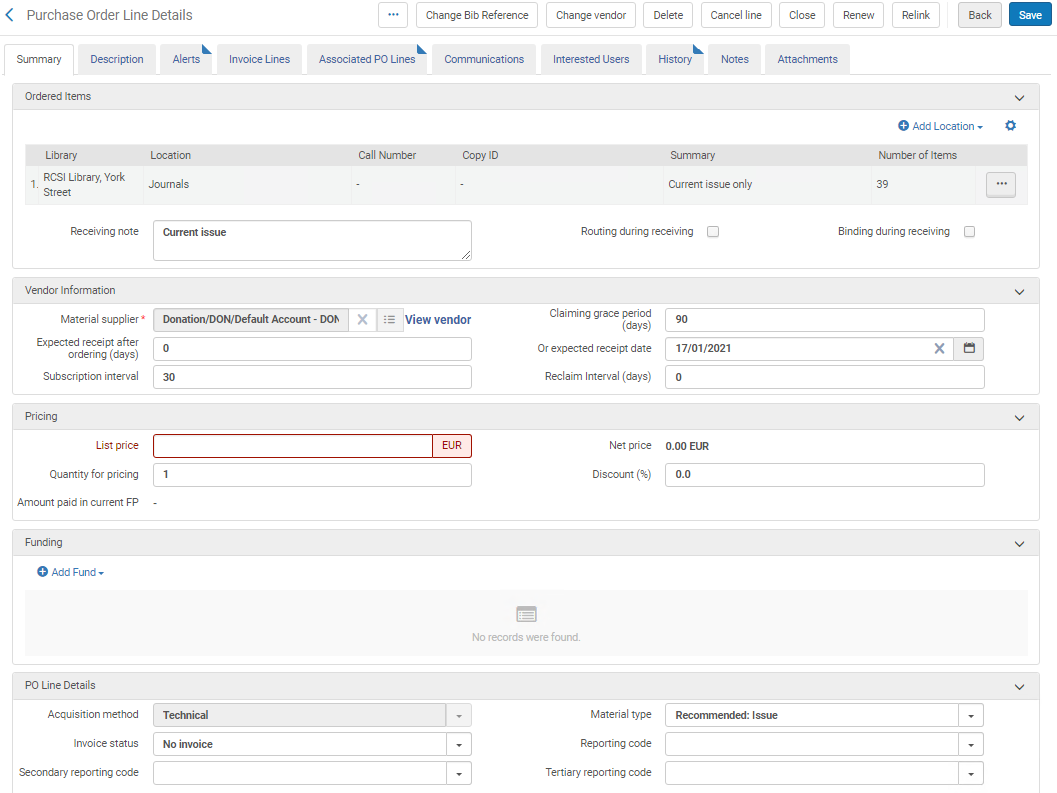 Configuration options can be found here https://knowledge.exlibrisgroup.com/Alma/Product_Documentation/010Alma_Online_Help_(English)/020Acquisitions/110Configuring_Acquisitions/020Configuring_Reporting_CodesLocal parameters (BIB and HOLs)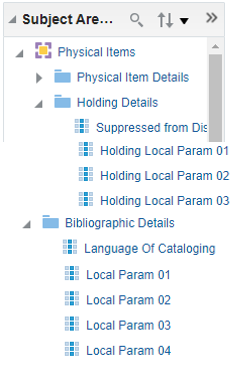 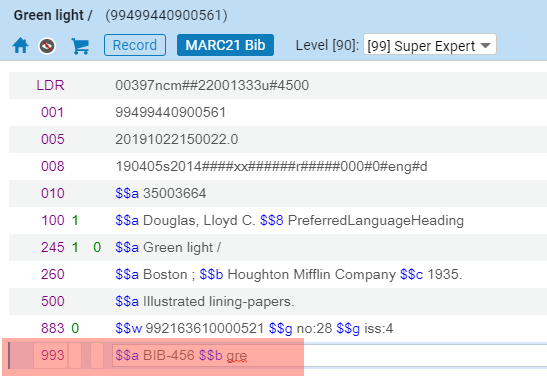 Information can be found here https://knowledge.exlibrisgroup.com/Alma/Knowledge_Articles/Add_bibliographic_fields_to_Alma_Analytics